Przeciętne zatrudnienie i wynagrodzenie w sektorze przedsiębiorstw w styczniu 2023 r.	W styczniu 2023 r. przeciętne zatrudnienie w sektorze przedsiębiorstw w porównaniu ze styczniem 2022 r. było wyższe o 1,1% i wyniosło 6530,1 tys. etatów. W stosunku do poprzedniego miesiąca przeciętne zatrudnienie zwiększyło się o 0,4%.   
Przeciętne miesięczne wynagrodzenie w sektorze przedsiębiorstw w styczniu 2023 r. w porównaniu ze styczniem 2022 r. było wyższe o 13,5% i wyniosło 6883,96 zł (brutto). Względem grudnia 2022 r. przeciętne miesięczne wynagrodzenie brutto zmniejszyło się o 6,1%.

Rynek pracy w sektorze przedsiębiorstwDane odnoszące się do sektora przedsiębiorstw dotyczą podmiotów, w których prowadzona jest działalność gospodarcza zaklasyfikowana do wybranych rodzajów działalności PKD 2007, o liczbie pracujących 10 i więcej osób. W związku z tym, badanie nie obejmuje m.in. administracji publicznej, edukacji, opieki zdrowotnej i pomocy społecznej. Tablica 1. Przeciętne zatrudnienie i przeciętne miesięczne wynagrodzenia w sektorze przedsiębiorstwW styczniu 2023 r. przeciętne zatrudnienie w sektorze przedsiębiorstw zwiększyło się względem grudnia 2022 r. o 0,4%, natomiast w grudniu 2022 r. pozostało na poziomie zbliżonym do obserwowanego w listopadzie 2022 r. Wzrost przeciętnego zatrudnienia w styczniu 2023 r. był wynikiem m.in. mniejszej liczby absencji chorobowych oraz przyjęć w jednostkach.Porównując styczeń 2023 r. do stycznia 2022 r., przeciętne zatrudnienie w sektorze przedsiębiorstw zwiększyło się o 1,1%. W styczniu 2022 r. odnotowany w skali roku wzrost był wyższy i wynosił 2,3%.Wykres 1. Przeciętne zatrudnienie w sektorze przedsiębiorstw

W styczniu 2023 r. przeciętne miesięczne wynagrodzenie brutto w sektorze przedsiębiorstw zmniejszyło się w stosunku do grudnia 2022 r. o 6,1%, a w styczniu 2022 r. w porównaniu do grudnia 2021 r. spadek wyniósł 8,7%.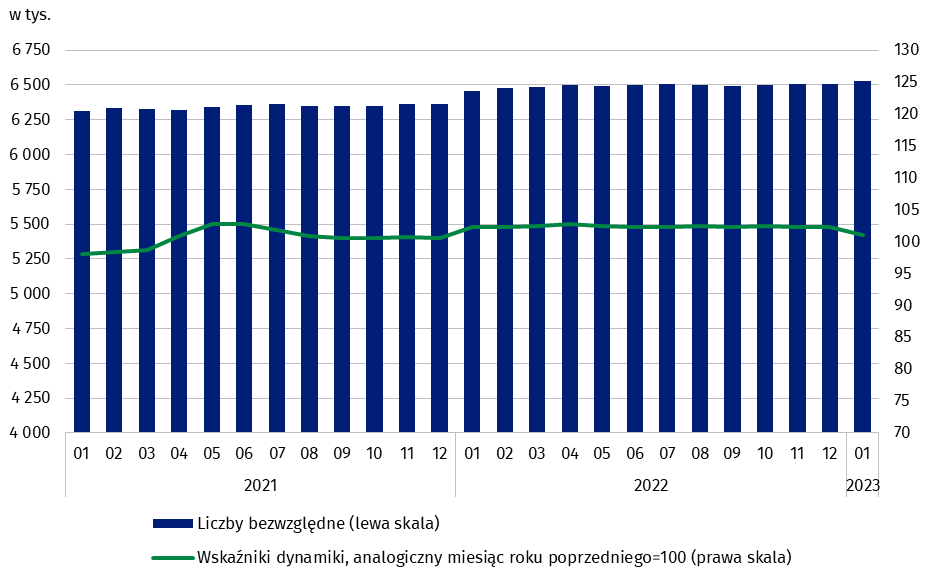 Spadek przeciętnych miesięcznych wynagrodzeń w styczniu 2023 r. względem grudnia 2022 r. spowodowany był brakiem dodatkowych wypłat, które miały miejsce w poprzednim miesiącu, tj. premii świątecznych i nagród z okazji Dnia Górnika oraz mniejszą skalą występowania premii rocznych czy odpraw emerytalnych (które obok wynagrodzeń zasadniczych także zaliczane są do składników wynagrodzeń). W skali roku (styczeń 2023 r. do stycznia 2022 r.) przeciętne miesięczne wynagrodzenie brutto wzrosło o 13,5%. Przed rokiem (styczeń 2022 r. do stycznia 2021 r.) odnotowano dynamikę wzrostu przeciętnej płacy na poziomie 9,5%. Wykres 2. Przeciętne miesięczne wynagrodzenia brutto w sektorze przedsiębiorstw  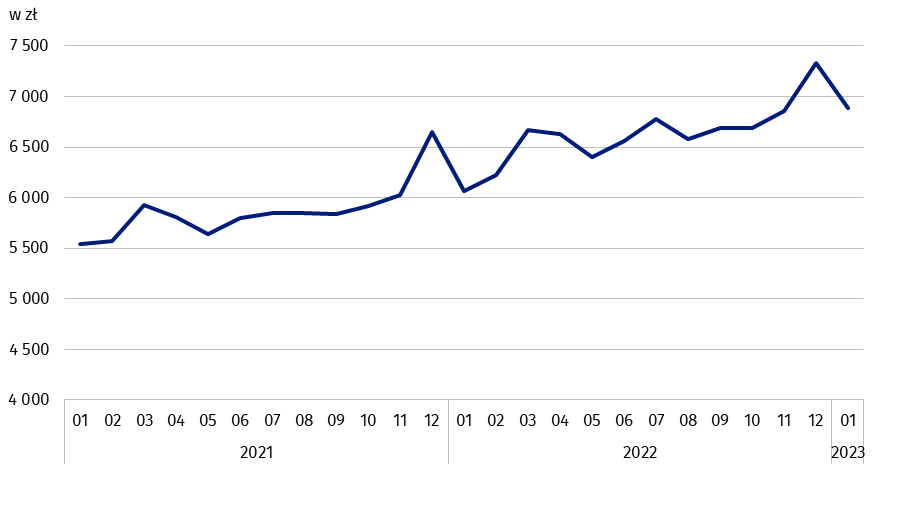 W styczniu 2023 r przeciętne miesięczne wynagrodzenia brutto w sektorze przedsiębiorstw w stosunku do stycznia 2022 r. wzrosły we wszystkich sekcjach PKD 2007 od 8,0% w sekcji „Działalność profesjonalna, naukowa i techniczna” do 25.0% w sekcji „Transport i gospodarka magazynowa”, co dało ogółem wzrost w sektorze przedsiębiorstw o 13,5%. Najwyższą przeciętną płacę brutto w sektorze przedsiębiorstw odnotowano w sekcji „Informacja i komunikacja” w wysokości 11859,24 zł (wzrost o 14,5% względem stycznia 2022 r.), zaś najniższą w sekcji „Zakwaterowanie i gastronomia” na poziomie 5012,48 zł (pomimo wzrostu w odniesieniu do sytuacji rok wcześniej o 12,4%). Wyjaśnienia metodologiczneSektor przedsiębiorstw dotyczy podmiotów, o liczbie pracujących 10 i więcej osób, prowadzących działalność gospodarczą w zakresie: leśnictwa i pozyskiwania drewna; rybołówstwa w wodach morskich; górnictwa i wydobywania; przetwórstwa przemysłowego; wytwarzania i zaopatrywania w energię elektryczną, gaz, parę wodną, gorącą wodę i powietrze do układów klimatyzacyjnych; dostawy wody; gospodarowania ściekami i odpadami oraz działalności związanej z rekultywacją; budownictwa; handle hurtowego i detalicznego; naprawy pojazdów samochodowych, włączając motocykle; transport i gospodarki magazynowej; działalności związanej z zakwaterowaniem i usługami gastronomicznymi; informacji i komunikacji; działalności związanej z obsługą rynku nieruchomości; działalności firm centralnych (head offices); doradztwa związanego z zarządzaniem; działalności w zakresie architektury i inżynierii; badań i analiz technicznych; reklamy, badania rynku i opinii publicznej; pozostałej działalności profesjonalnej, naukowej i technicznej; działalności w zakresie usług administrowania i działalności wspierającej; działalności związanej z kulturą, rozrywką i rekreacją; naprawy i konserwacji komputerów i artykułów użytku osobistego i domowego; pozostałej indywidualnej działalności usługowej. Źródłem danych jest „Meldunek o działalności gospodarczej” (DG-1). W ramach tego sprawozdania, podmioty o liczbie pracujących 50 lub więcej osób badane są metodą pełną, a podmioty o liczbie pracujących od 10 do 49 osób – metodą reprezentacyjną.Dane z rynku pracy na formularzu badania DG-1 nie obejmują osób zatrudnionych na podstawie umowy zlecenia i umowy o dzieło – szczegółowy zakres włączeń z opisem metod obliczania zmiennych z rynku pracy znajduje się m.in. w objaśnieniach do formularza DG-1.Ze względu na krótki termin w jakim jednostki dostarczają dane w ramach badania na formularzu DG-1, prezentowane wyniki mają charakter wstępny. W przypadku braku pełnej ewidencji na dzień sporządzania sprawozdania dopuszcza się wykazywanie danych szacunkowych, zaś w sytuacji konieczności skorygowania danych wykazywanych w poprzednich okresach, zmiany uwzględnia się wyłącznie w danych narastających.Wyszczególnienie01 202301 202301 2023Wyszczególnieniew liczbach
bezwzględnych12 2022=
=10001 2022=
=100Przeciętne zatrudnienie w tys. etatów6530,1100,4101,1Przeciętne wynagrodzenia ogółem (brutto) w zł6883,9693,9113,5w tym bez wypłat 
z zysku 6883,9293,9113,5Opracowanie merytoryczne:Departament Rynku PracyDyrektor Agnieszka ZgierskaTel: 22 608 30 15Rozpowszechnianie:
Rzecznik Prasowy Prezesa GUSKarolina BanaszekTel: 695 255 011Wydział Współpracy z Mediami Tel: 22 608 38 04 e-mail: obslugaprasowa@stat.gov.plstat.gov.pl      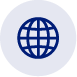 Wydział Współpracy z Mediami Tel: 22 608 38 04 e-mail: obslugaprasowa@stat.gov.pl@GUS_STAT 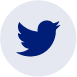 Wydział Współpracy z Mediami Tel: 22 608 38 04 e-mail: obslugaprasowa@stat.gov.pl@GlownyUrzadStatystyczny 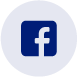 gus_stat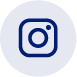 glownyurzadstatystycznygus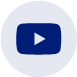 glownyurzadstatystyczny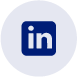 Powiązane opracowaniaObszar tematyczny: Pracujący. Zatrudnieni. Wynagrodzenia. Koszty pracy  Zatrudnienie i wynagrodzenia w gospodarce narodowej w 1-3 kwartale 2022 rokuStruktura wynagrodzeń według zawodów w październiku 2020 r. Zeszyt metodologiczny Pracujący w gospodarce narodowejZeszyt metodologiczny Wynagrodzenia w gospodarce narodowejTemat dostępny w bazach danychBaza BDL – temat rynek pracy  Baza BDM – temat rynek pracyWażniejsze pojęcia dostępne w słownikuSektor przedsiębiorstw w statystyce rynku pracy i wynagrodzeń  Przeciętne zatrudnienie  Wynagrodzenia do obliczania przeciętnego miesięcznego wynagrodzenia Powiązane opracowaniaObszar tematyczny: Pracujący. Zatrudnieni. Wynagrodzenia. Koszty pracy  Zatrudnienie i wynagrodzenia w gospodarce narodowej w 1-3 kwartale 2022 rokuStruktura wynagrodzeń według zawodów w październiku 2020 r. Zeszyt metodologiczny Pracujący w gospodarce narodowejZeszyt metodologiczny Wynagrodzenia w gospodarce narodowejTemat dostępny w bazach danychBaza BDL – temat rynek pracy  Baza BDM – temat rynek pracyWażniejsze pojęcia dostępne w słownikuSektor przedsiębiorstw w statystyce rynku pracy i wynagrodzeń  Przeciętne zatrudnienie  Wynagrodzenia do obliczania przeciętnego miesięcznego wynagrodzenia 